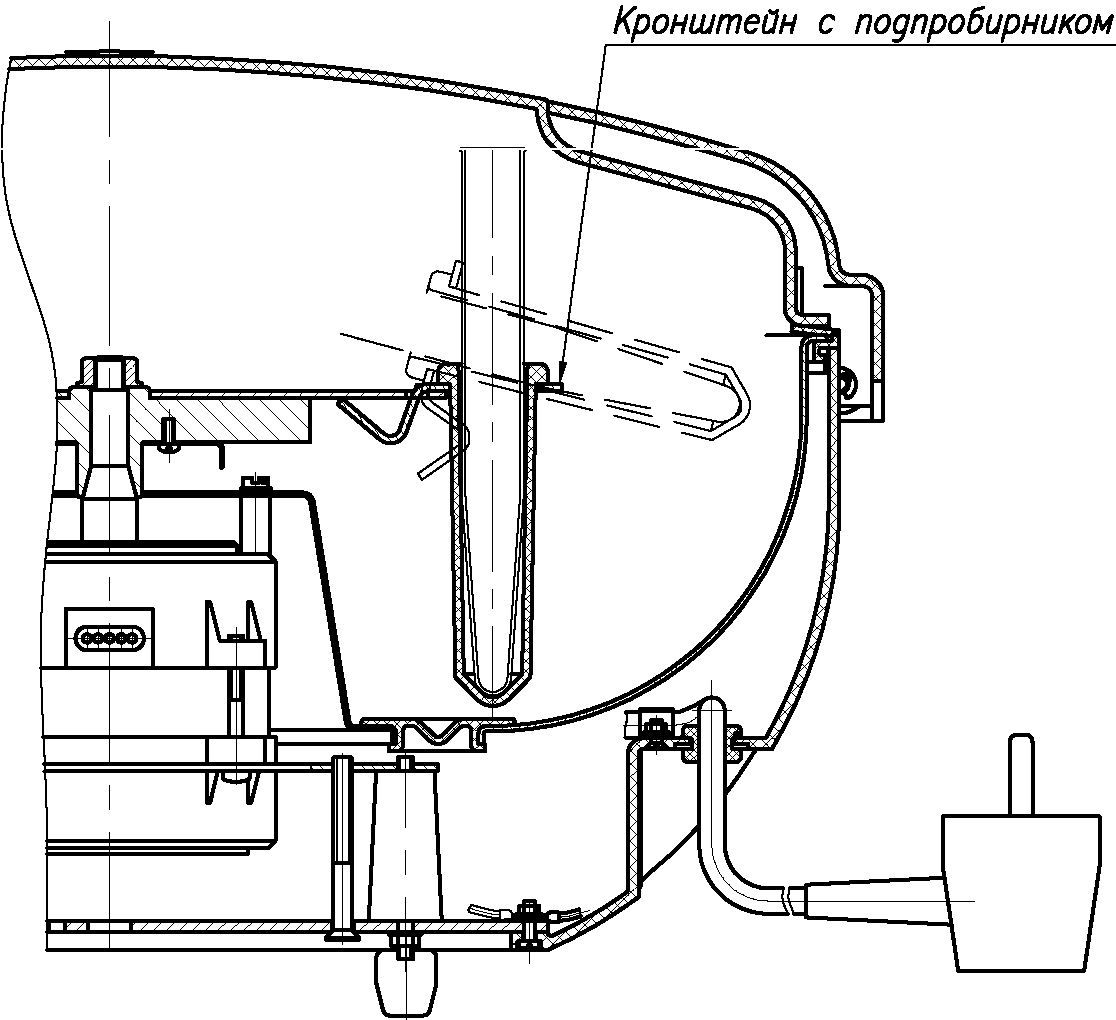 Правильная установка кронштейнов в роторПравильная установка кронштейнов в ротор